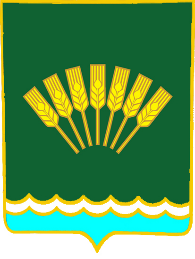 БОЙОРОҠ                      	                                                                          РАСПОРЯЖЕНИЕ01 октябрь 2019 й.                                 №76                            01 октября  2019 г.«Об уточнении бюджета сельского поселения Октябрьский сельсовет  в IV квартале 2019 года »     В соответствии со ст. 217 Бюджетным кодексом Российской Федерации произвести перемещение бюджетных ассигнований в четвертом квартале 2019 года между разделами, подразделами, целевыми статьями и видами расходов, согласно приложений.Глава сельского поселенияОктябрьский сельсовет                                                                       А.А. Нестеренко